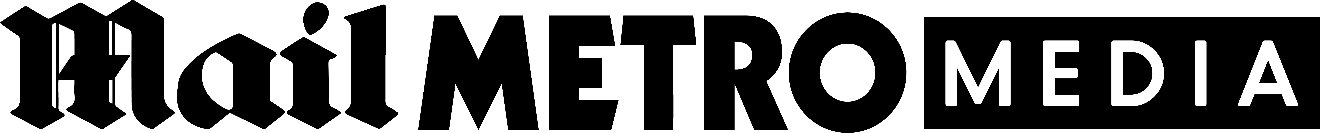 Competition Briefing Form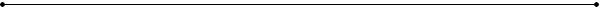 Client:	Campaign name: Competition start: Hero Image & brand logoPlease supply 1 x high res hero image and 1 x brand logo for use on the competition page.Mandatory copyPlease include any mandatory copy that you’d like to appear on the competition page. Entry mechanicWhat’s your preferred entry mechanic? E.g. Enter email / answer question / upload photo to enter.Social integrationPlease confirm if there’s a campaign hashtag which can be pulled into a social wall within the competition pageExit link URL/Social links URLsPlease add any additional click through URLs that you’d like to appear on the competition page. Data CollectionWould you like users to be able to opt-in to receive more information from your brand? 